CALCIO A CINQUESOMMARIOSOMMARIO	1COMUNICAZIONI DELLA F.I.G.C.	1COMUNICAZIONI DELLA L.N.D.	1COMUNICAZIONI DELLA DIVISIONE CALCIO A CINQUE	1COMUNICAZIONI DEL COMITATO REGIONALE MARCHE	1NOTIZIE SU ATTIVITA’ AGONISTICA	2COMUNICAZIONI DELLA F.I.G.C.COMUNICAZIONI DELLA L.N.D.COMUNICAZIONI DELLA DIVISIONE CALCIO A CINQUECOMUNICAZIONI DEL COMITATO REGIONALE MARCHEPer tutte le comunicazioni con la Segreteria del Calcio a Cinque - richieste di variazione gara comprese - è attiva la casella e-mail c5marche@lnd.it; si raccomandano le Società di utilizzare la casella e-mail comunicata all'atto dell'iscrizione per ogni tipo di comunicazione verso il Comitato Regionale Marche. PRONTO AIA CALCIO A CINQUE334 3038327SPOSTAMENTO GARENon saranno rinviate gare a data da destinarsi. Tutte le variazioni che non rispettano la consecutio temporum data dal calendario ufficiale non saranno prese in considerazione. (es. non può essere accordato lo spostamento della quarta giornata di campionato prima della terza o dopo la quinta).Le variazione dovranno pervenire alla Segreteria del Calcio a Cinque esclusivamente tramite mail (c5marche@lnd.it) con tutta la documentazione necessaria, compreso l’assenso della squadra avversaria, inderogabilmente  entro le ore 23:59 del martedì antecedente la gara o entro le 72 ore in caso di turno infrasettimanale.Per il cambio del campo di giuoco e la variazione di inizio gara che non supera i 30 minuti non è necessaria la dichiarazione di consenso della squadra avversaria.DIVISE DI GIUOCOSi  informa che fino a nuova comunicazione gli Arbitri hanno a disposizione soltanto la divisa di colore giallo pertanto si fa presente alle Società di tenerne conto nella scelta del colore delle mute di giuoco.TESSERAMENTO DIRIGENTICon riferimento a quanto pubblicato in merito nel CU n. 30 del 11.09.2019 si informa che il termine del 30 settembre è prorogato al 15 ottobre p.v. per coloro che, ancora sprovvisti della tessera personale dovranno dimostrando al direttore di gara di averla richiesta, potranno avere accesso nel terreno di gioco esibendo un valido documento di identità.Si ribadisce che in difetto di quanto detto non verranno ammessi nel recinto di giocoNOTIZIE SU ATTIVITA’ AGONISTICACALCIO A CINQUE SERIE C1RIPETIZIONE GARAGIRONE ACALCIO A CINQUE SERIE C2ANAGRAFICA/INDIRIZZARIO/VARIAZIONI CALENDARIOGIRONE “A”La Società SENIGALLIA CALCIO comunica che disputerà tutte le gare interne il VENERDI’ alle ore 22:15, stesso campo.VARIAZIONI AL PROGRAMMA GAREGIRONE AUNDER 17 C5 REGIONALI MASCHILIANAGRAFICA/INDIRIZZARIO/VARIAZIONI CALENDARIOGIRONE “B”La Società POLISPORTIVA GAGLIARDA comunica che a partire dalla III^ giornata disputerà tutte le gare interne la DOMENICA alle ore 18:00, Campo Coperto Istituto Tecnico Commerciale Capriotti, via Sgattoni – C.da Ragnola di SAN BENEDETTO DEL TRONTO.VARIAZIONI AL PROGRAMMA GAREGIRONE BCOPPA ITALIA CALCIO A 5VARIAZIONI AL PROGRAMMA GAREGIRONE SDCOPPA ITALIA FEMM.LE CALCIO A5RISULTATIRISULTATI UFFICIALI GARE DEL 03/10/2019Si trascrivono qui di seguito i risultati ufficiali delle gare disputateGIUDICE SPORTIVOIl Giudice Sportivo, Avv. Claudio Romagnoli, nella seduta del 04/10/2019, ha adottato le decisioni che di seguito integralmente si riportano:GARE DEL 3/10/2019 PROVVEDIMENTI DISCIPLINARI In base alle risultanze degli atti ufficiali sono state deliberate le seguenti sanzioni disciplinari. A CARICO CALCIATORI NON ESPULSI DAL CAMPO AMMONIZIONE I infr DIFFIDA 							F.to IL GIUDICE SPORTIVO 						   	       Claudio RomagnoliCOPPA MARCHE UNDER 21 CALCIO A 5VARIAZIONI AL PROGRAMMA GAREGIRONE ACOPPA MARCHE UNDER 17 CALCIO A 5VARIAZIONI AL PROGRAMMA GAREGIRONE ACOPPA MARCHE CALCIO A 5 SERIE DVARIAZIONI AL PROGRAMMA GAREGIRONE 10*     *     *ORARIO UFFICISi ricorda che l’orario di apertura degli uffici del Comitato Regionale Marche è il seguente:Durante i suddetti orari è garantito, salvo assenza degli addetti per ferie o altro, anche il servizio telefonico ai seguenti numeri:Segreteria			071/28560404Segreteria Calcio a 5		071/28560407Ufficio Amministrazione	071/28560322 (Il pomeriggio solo nel giorno di lunedì)Ufficio Tesseramento 	071/28560408 (Il pomeriggio solo nei giorni di mercoledì e venerdì)Le ammende irrogate con il presente comunicato dovranno pervenire a questo Comitato entro e non oltre il 14/10/2019.Pubblicato in Ancona ed affisso all’albo del C.R. M. il 04/10/2019.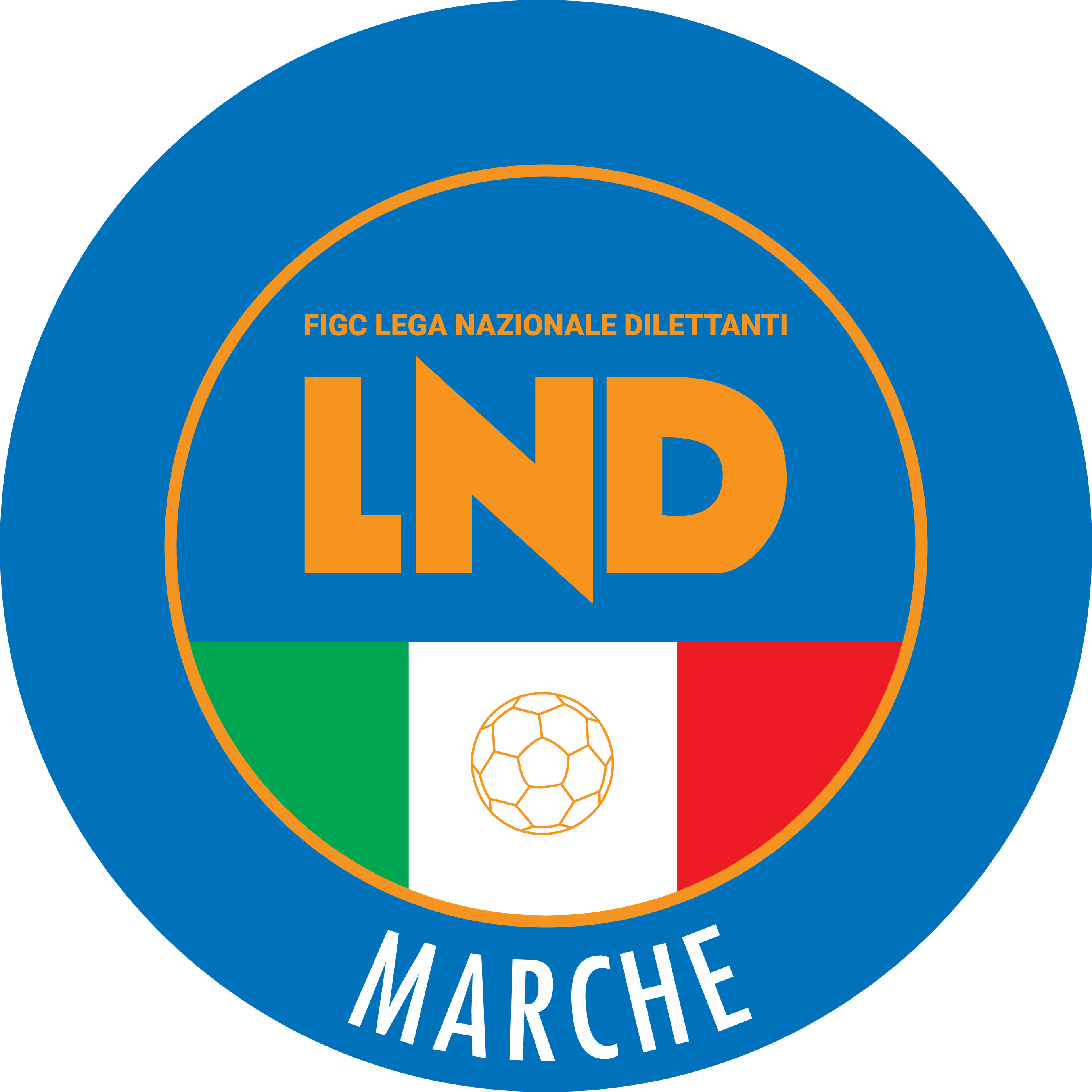 Federazione Italiana Giuoco CalcioLega Nazionale DilettantiCOMITATO REGIONALE MARCHEVia Schiavoni, snc - 60131 ANCONACENTRALINO: 071 285601 - FAX: 071 28560403sito internet: marche.lnd.ite-mail: c5marche@lnd.itpec: marche@pec.figcmarche.itStagione Sportiva 2019/2020Comunicato Ufficiale N° 18 del 04/10/2019Stagione Sportiva 2019/2020Comunicato Ufficiale N° 18 del 04/10/2019Data GaraN° Gior.Squadra 1Squadra 2Ora Riferimento21/10/20191 ARECANATI CALCIO A 5MONTESICURO TRE COLLI21:30A SEGUITO DEL COMUNICATO UFFICIALE N° 15 DEL 26/09/2019Data GaraN° Gior.Squadra 1Squadra 2Data Orig.Ora Var.Ora Orig.Impianto18/10/20195 AATL URBINO C5 1999SENIGALLIA CALCIO22:1521:30PALLONE GEODETICO CAMPO NÂ°1 SENIGALLIA VIA CELLINI, 1331/01/20205 RSENIGALLIA CALCIOATL URBINO C5 199921:3021:45PAL.DELLO SPORT PALAMONDOLCE URBINO VIA DELL'ANNUNZIATAData GaraN° Gior.Squadra 1Squadra 2Data Orig.Ora Var.Ora Orig.Impianto06/10/20191 APOLISPORTIVA GAGLIARDAC.U.S. MACERATA CALCIO A520:0018:00CAMPO COPERTO IST. CAPRIOTTI SAN BENEDETTO DEL TRONTO VIA SGATTONIData GaraN° Gior.Squadra 1Squadra 2Data Orig.Ora Var.Ora Orig.Impianto14/10/20191 RAUDAX 1970 S.ANGELOBELPIANDILUNA16/10/201921:0020:30LACCHE MARIA LAURA(CANTINE RIUNITE CSI) Data GaraN° Gior.Squadra 1Squadra 2Data Orig.Ora Var.Ora Orig.Impianto08/10/20193 ACALCIO A 5 CORINALDOATL URBINO C5 199921:0020:00Data GaraN° Gior.Squadra 1Squadra 2Data Orig.Ora Var.Ora Orig.Impianto10/10/20193 AAUDAX 1970 S.ANGELOC.U.S. ANCONA17:4518:00Data GaraN° Gior.Squadra 1Squadra 2Data Orig.Ora Var.Ora Orig.Impianto08/10/20193 AATLETICO NO BORDERSVIS CONCORDIA MORROVALLE21:3021:00GIORNOMATTINOPOMERIGGIOLunedìchiuso15.00 – 17,00Martedì10.00 – 12.00chiusoMercoledìchiuso15.00 – 17.00Giovedì10.00 – 12.00chiusoVenerdìchiuso15.00 – 17.00Il Responsabile Regionale Calcio a Cinque(Marco Capretti)Il Presidente(Paolo Cellini)